АКТобщественной проверкина основании коллективное обращение жителей муниципалитета в Общественную палату г.о. Королев, в рамках проведения системного и комплексного общественного контроля, проведен общественный мониторинг состояния участка автомобильной дороги по ул. Мира мкр. Первомайский от д.29 к д.52Сроки проведения общественного контроля: 11.08. 2020 г.Основания для проведения общественной проверки: коллективное обращение жителей муниципалитета в Общественную палату г.о. КоролевФорма общественного контроля: общественный мониторингПредмет общественной проверки: участок автомобильной дороги по ул. Мира мкр. Первомайский от д.29 к д.52. Состав группы общественного контроля:Белозерова Маргарита Нурлаяновна – председатель комиссии «по ЖКХ, капитальному ремонту, контролю за качеством работы управляющих компаний, архитектуре, архитектурному облику городов, благоустройству территорий, дорожному хозяйству и транспорту»Сильянова Тамара Александровна – член комиссии «по качеству жизни граждан, здравоохранению, социальной политике, трудовым отношениям, экологии, природопользованию и сохранению лесов»Красуля Виталий Яковлевич – ответственный секретарь палатыКорнеева Ольга Борисовна – председатель Общественной палатыВ Общественную палату г.о. Королев 10 августа обратились жители д.д. 29, 31, 33, 34, 35, 50, 52, 54 по ул. Мира мкр-на Первомайский с просьбой разобраться в сложившейся ситуации. Проблема заключается в том, что участок автомобильной дороги по названной улице, вблизи которой нет социально значимых объектов, образовательных учреждений, культурно- досуговых заведений, но на котором установлены два ИДН "лежачих полицейских", доставляют жителям этих и близлежащих домов дискомфорт. Проблема усугублена тем, что по дороге с ограничителями, в т.ч. и в ночное время, т.е. круглосуточно, с диким грохотом несутся большегрузы. В результате в домах присутствует шум и ощутимая вибрация. Обращения жителей домов по ул. Мира в разные инстанции - демонтировать установленные искусственные неровности на этом участке дороги – результата не дали.11 августа Общественная палата провела проверку по обращению жителей. В ходе проверки установлено: вблизи этого участка дороги по ул. Мира нет социально-значимых объектов. На обозначенном участке пути имеется знак, ограничивающий скорость движения до 40 км в час. Дорожное полотно оборудовано двумя ИДН, которые водители большегрузных машин с лёгкостью пересекают, создавая шум и ощутимую вибрацию.Общественная палата взяла обращение жителей по данному вопросу на контроль и проработку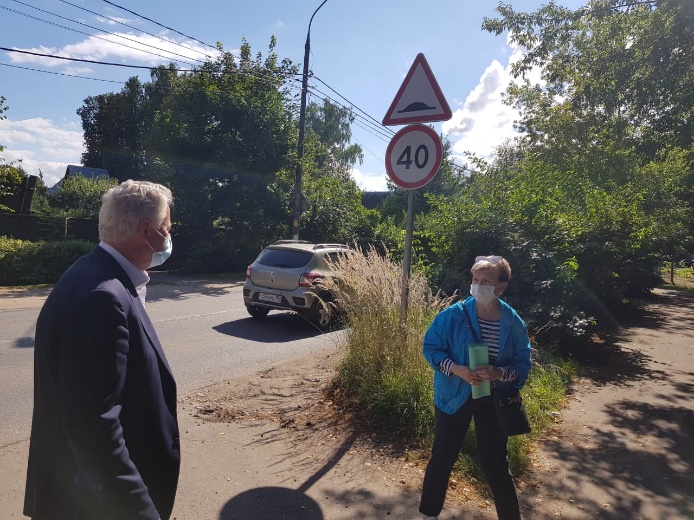 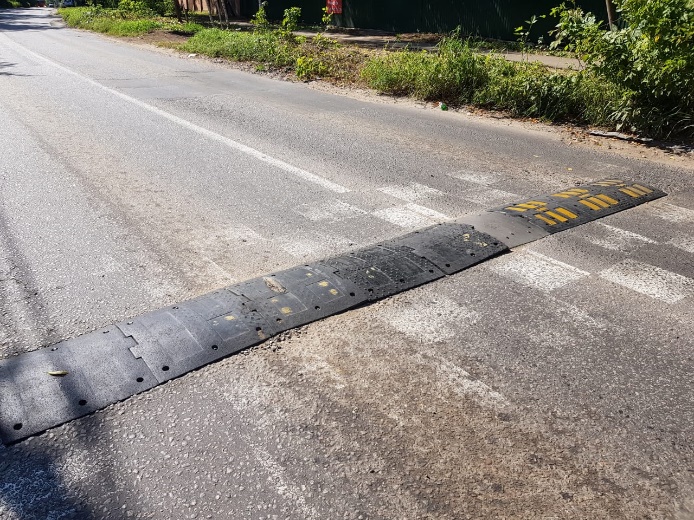 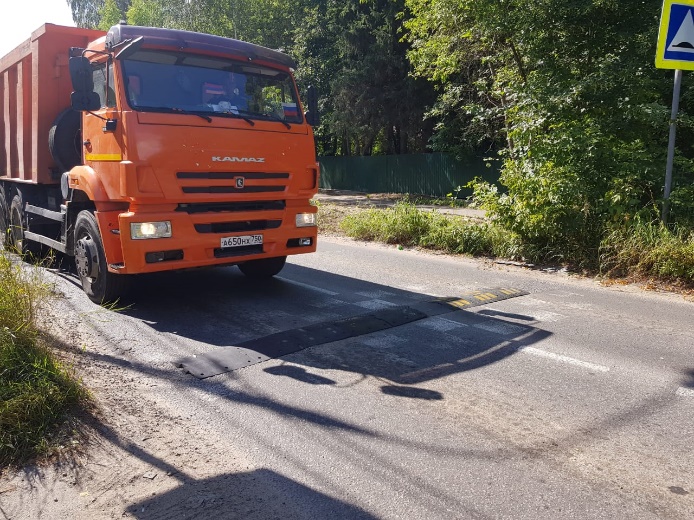 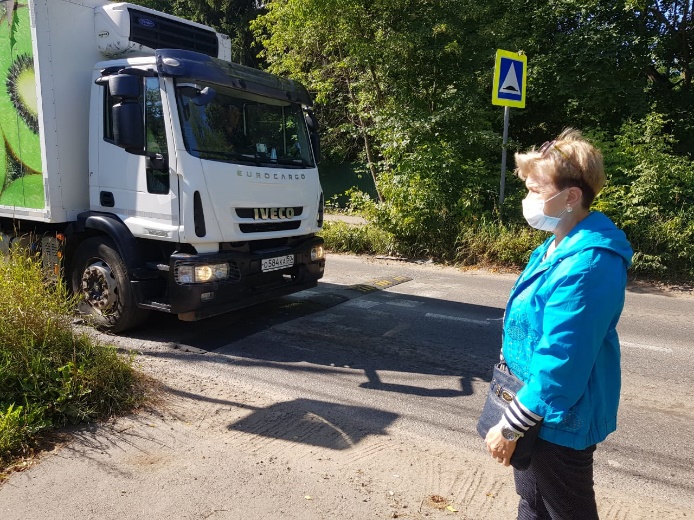 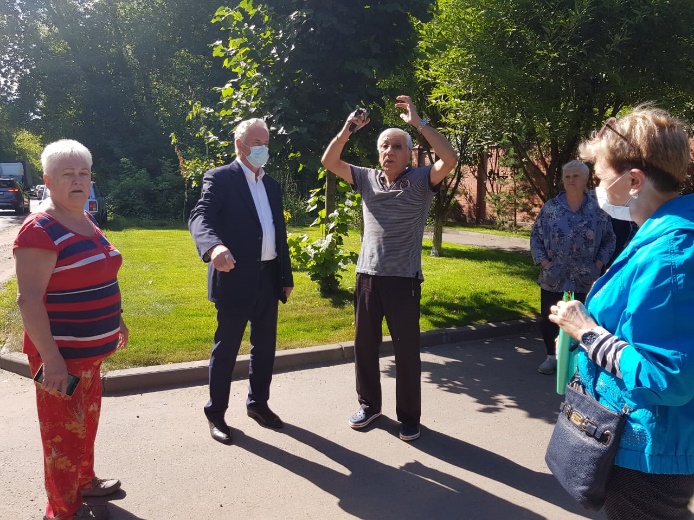 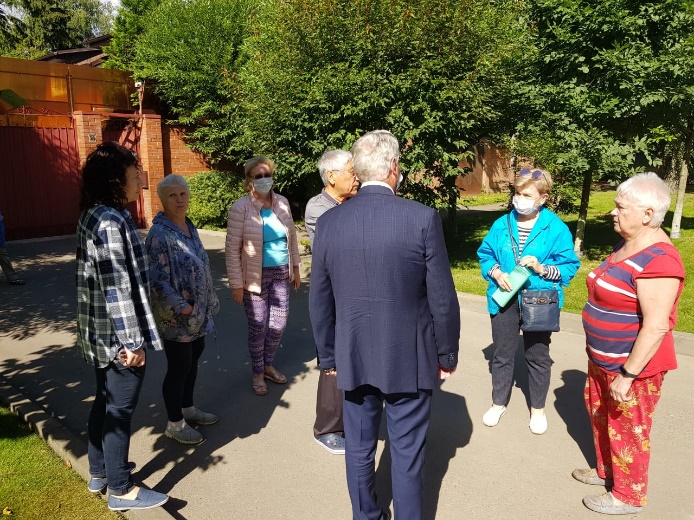 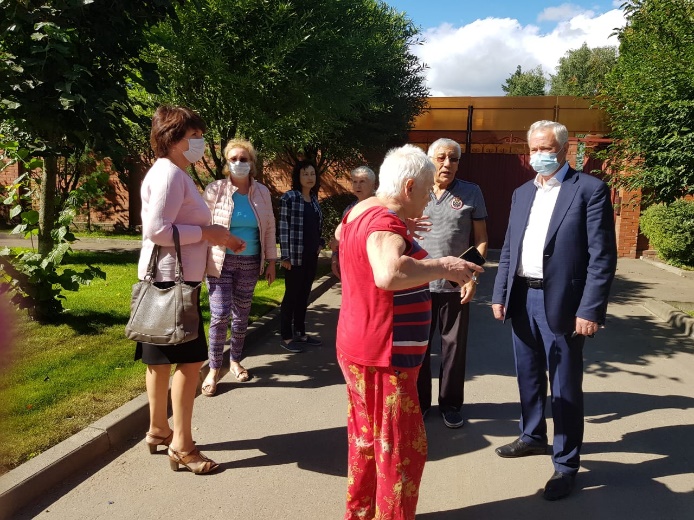 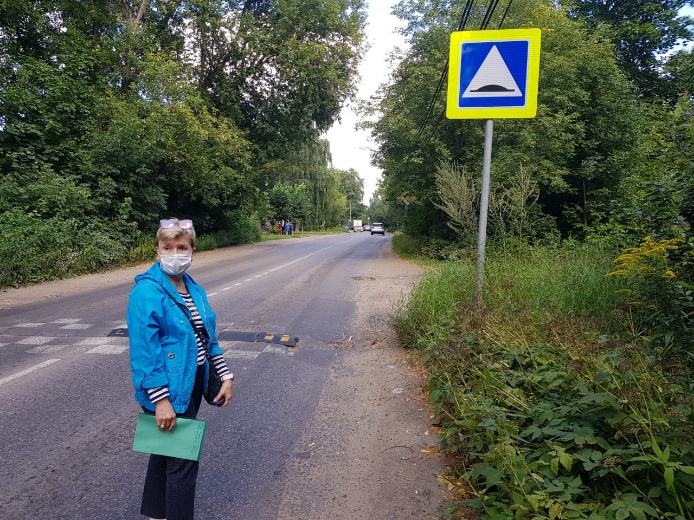 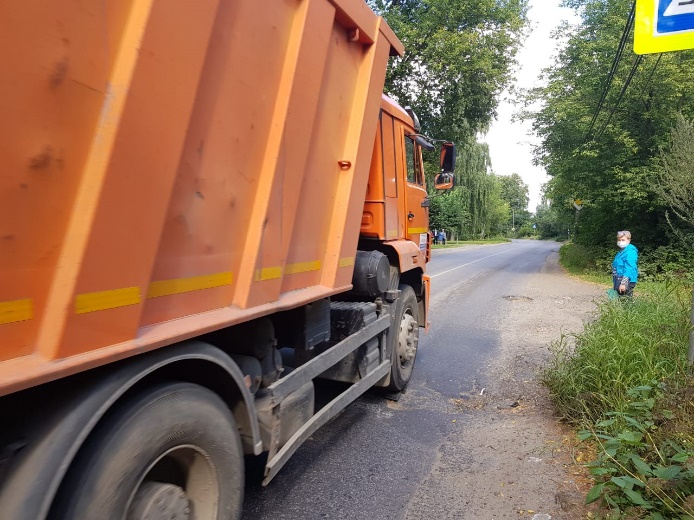 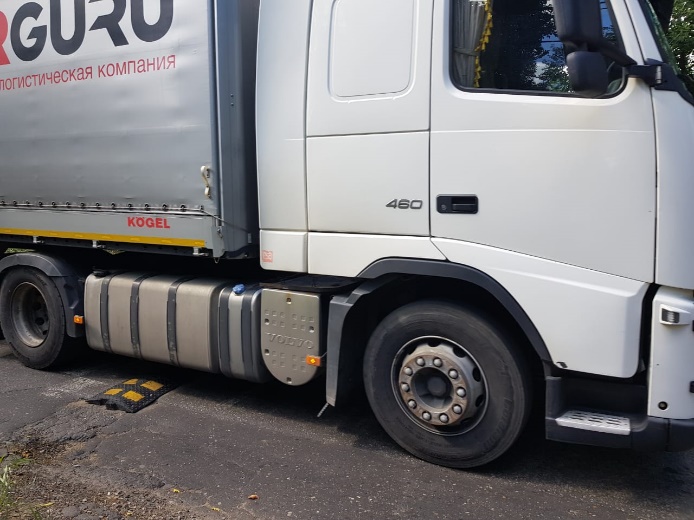 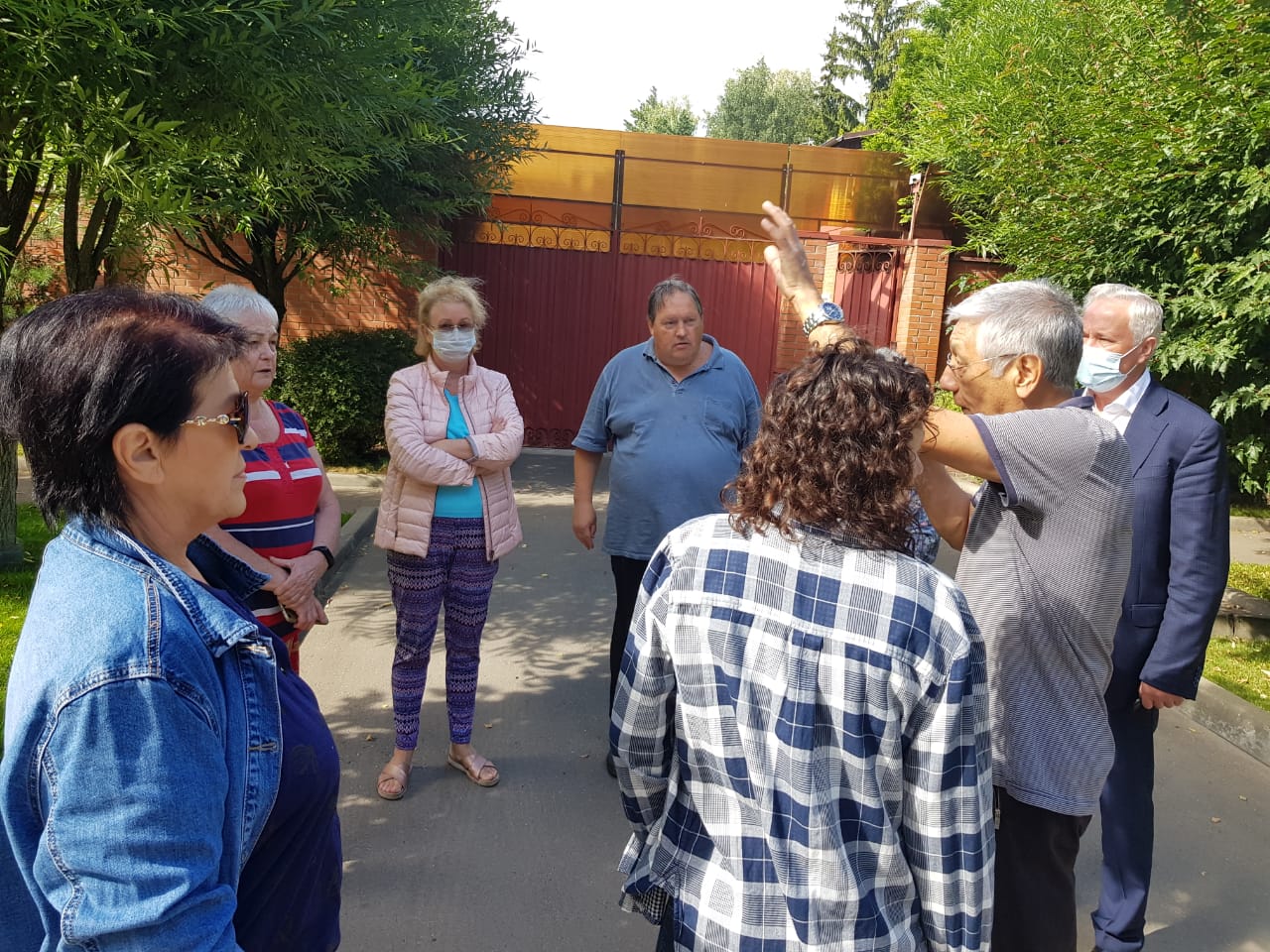 «УТВЕРЖДЕНО»Решением Совета Общественной палаты г.о. Королев Московской областиПредседатель комиссии «по ЖКХ, капитальному ремонту, контролю за качеством работы управляющих компаний, архитектуре, …» Общественной палаты г.о.Королев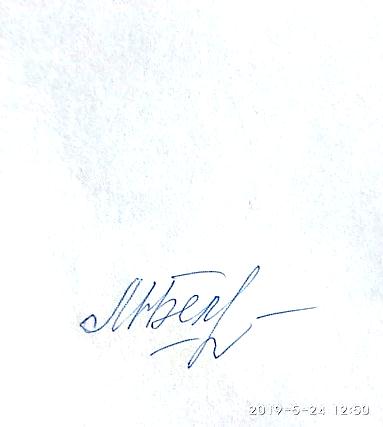 М.Н. Белозерова